關懷生命協會 動物保護教育扎根計畫            凝聚、深耕、發芽--動物保護教育新視界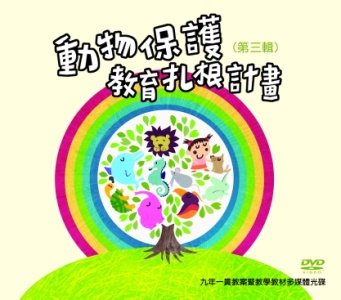              第三輯九年一貫多媒體教案暨教學教材光碟              教案與教材簡介關懷生命協會「扎根計畫動物保護教育」為推動動物保護教育融入正式學校教育，一步一腳印的耕耘至今已六年，共有近一千三百位種籽教師。扎根透過舉辦全台種籽教師研習營以及專題班，引發參與之種籽教師覺察、省思自身看待動物的觀念與態度，並凝聚種籽教師關懷動物受到不人道對待處境的力量，組成扎根教案設計團隊，共同檢視教材、研發本土動物保護教案教材。    這幾年我們持續的收到種籽教師回到教學現場實踐動物保護教育的回饋，透過教師分享孩子們在課堂上展現對待動物的平等心與同理共感的能力，讓我們深刻感受到動物保護教育在全台的國中、小學與幼稚園深根茁壯。
    今年度第三輯「九年一貫多媒體教案暨教學教材多媒體光碟」歷時一年多，由六位專家學者釋昭慧法師、王美芬教授、林雅哲醫師、陳建志教授、劉湘瑤教授指導，九位教師：杜美慧、谷祖樂、林巧芳、洪苑齡、郭立穎、彭郁玲、蔡坤錚、劉宜蓉、藍瑜卿老師等與本會專案主任萬宸禎共同研發製作，近日圓滿完成出版。共同研發四大動保議題：同伴動物/農場動物/動物戲謔/替代教學，共10個動物保護教案、28個教學活動。本會扎根計畫秉持長期支持現場教師動物保護教育資源，免費提供種籽教師作為教學使用。期待種籽教師運用光碟的教學過程，獲得更多動物權、動物福利的核心價值，根植於孩童的心中，為動物發聲，以改變動物受到不人道對待的處境。【同伴動物議題】《當孩子遇見狗系列二-關懷流浪動物》設計者：郭立穎老師  透過關懷生命協會自製教學影片「當孩子遇見狗系列二《公立收容所篇》、《民間收容所篇》、《中途之家》與《繼續流浪》」帶出流浪動物的處境，帶領孩子們探究其成因與遭受的命運，建立孩童「給狗狗一輩子的愛與關懷」及「以認養代替購買」的觀念，養成對生命負責任的價值觀與態度。《當孩子遇見狗系列三-照顧與教養狗狗的幸福法寶》設計者：郭立穎老師 本課程藉由關懷生命協會自製教學影片「當孩子遇見狗系列三《餵食篇》、《散步篇》、《洗澡篇》、《醫療篇》」，讓學童了解同伴動物的需求，如何妥善的照顧他們，孩子學習了重要技能的發展，建立成功經驗與自信心，也提升了同伴動物的福祉。《誰是真正的殺手》設計者：杜美慧老師  本課程設計以自身幫助校園流浪動物的經驗，揭露流浪動物的處境，引發學童之感同身受的情感，產生行動的意念；並透過實作演練，將行動的意圖付諸行動。期學童能發展出行動方案，為流浪動物爭取活下去的機會。《你也可以和街貓做朋友》設計者：藍瑜卿老師讓學生從觀察、了解街貓與人類生活環境的互動，進而關懷貓咪的生活；並藉由認識街貓與TNR，使學生進而起身力行，參與動物保護關懷街貓的活動，進而影響身邊的人，而不是只是一個口號。， 《讓誤會冰釋~動物新聞媒體識讀》 設計者：林巧芳老師  藉由分析一則動物傷人新聞，引導孩童瞭解動物行為的訊息與新聞傳播內容。透過關懷生命協會自製教學影片「當孩子遇見狗系列一」以及「Be a tree」的觀念，教導孩童與動物安全互動以避免錯誤行為產生的傷害，更透過新聞構成要素分析，與傳播意義的介紹，提升學生對動物保護的媒體識讀的素養。接下頁【農場動物議題】《改變世界的選擇》設計者：蔡坤錚老師藉由英國CIWF世界農場動物福利協會授權本會製作《農場動物與我》中文版影片，帶領孩童討論瞭解農場動物「不只是商品」，而是具有感情與知覺的生命，引導孩童「我的微革命」是什麼？進而採取改善經濟動物處境的具體行動。【動物戲謔議題】《與有情動物共享天地-大象的眼淚》 設計者：彭郁玲老師國小自然與生活科技學習領域與「動物」主題的課程，主要著重於動物基本認識，卻忽視動物權、動物福利的教學與省思，如：動物表演的娛樂行為背後殘酷的對待等。本課程藉由關懷生命協會自製影片《友善動物旅遊、拒絕動物戲謔》以及《學習愛從小開始》，啟發孩子省思是否也該對動物給予尊重，期在孩子心中灑下一顆柔軟心的種籽。《我是動物生命中的幸運石—保護動物做愛心》設計者：劉宜蓉老師藉由觀賞影片及討論和勞作活動延伸學習，引導小朋友瞭解尊重其他生命，不要因一時好奇則捉弄小動物或昆蟲而覺得好玩。體認一但因自己做出傷害與虐待之行為，反而造成永久性傷痛，不要讓背著心中的石頭，而要化身變成動物的幸運石，成為動物的守護者。《魚兒水中游》設計者：谷祖樂「撈魚」是夜市歷久不衰的攤位，也是最吸引小朋友的攤位之一。設計『魚兒水中游』的課程，希望引發孩子們體會自己撈魚的快樂，是否建立在魚兒的痛苦上呢？透過同理心教學關懷被人類利用供人們玩樂的小魚，以小玩具設計有趣的替代教學，減少對小動物的戲謔。【替代教學議題】《觀察昆蟲-飼養觀察計畫》設計者：洪苑齡老師國小中年級的課程中認識昆蟲的單元，僅簡單提到如何飼養昆蟲，卻無說明動物的取得，以及正確飼養與觀察觀念。本課程設計讓孩童瞭解不當取得產生的後果，引導孩童正確飼養與觀察的觀念。並藉由特生中心《蘭嶼珠光鳳蝶》影片，加上豐富台灣本土蝴蝶生活史與食物網圖像，讓孩童了解小昆蟲之美與棲地對生態的重要性。